Friday BlastMarch 13, 2020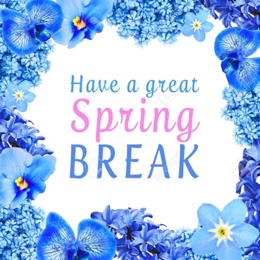 A Few Reminders
1. Please check the Lost and Found one last time before leaving for Spring Break as any left-over items will be donated.2. Jump Rope for Heart prizes will be handed out in early April. 
Upcoming EventsTuesday, April 7		P.A.C. Hot Lunch (Aburiya Sushi)Friday, April 10		Good FridayMonday, April 13		Easter MondayTuesday, April 14		P.A.C. Meeting 7:00pmWednesday, April 15		Green Bricks Presentation for Divisions 7 & 9 (in school)				Ready, Set, Learn 5:30-7:00pmWednesday, April 22		Variety Show Dress Rehearsal 9:00am				Evening Show 6:00pmTuesday, April 28		Divisions 12 & 14 Drum WorkshopWednesday, April 29		Public Speaking Grades 4-7 (AM)				Primary Poetry Recital (PM)THE WEEK AT A GLANCEMonday, March 30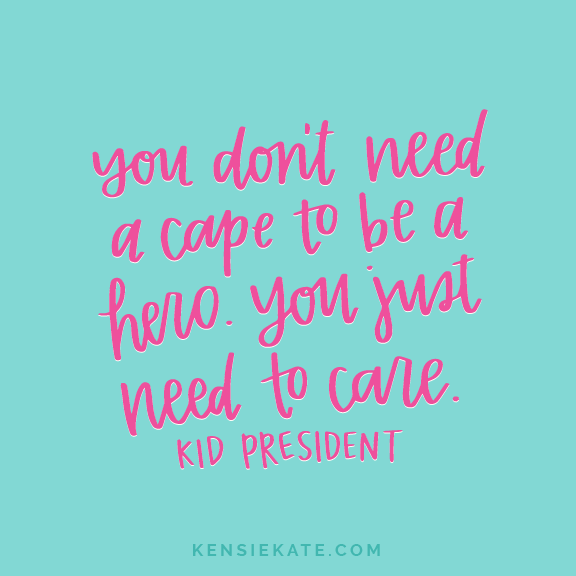 Schools Reopen After Spring BreakChampions are Readers Wrap-Up (Grades 2/3) 10:20-11:50amTuesday, March 31Wednesday, April 1Thursday, April 2Friday, April 3